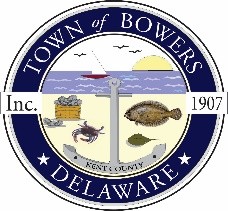 The Town of Bowers
3357 Main St. 
Frederica, DE   19946
(302) 572-9000
bowersbeach.delaware.govTOWN COUNCIL WORKGROUP MINUTESThe meeting was called to order at 6:00pm on June 21, 2021byMayor Ada Puzzo.  Council members present:Shirley Pennington (Zoom) Wayne Irons, Marty Manning, and Bob McDevitt.Pledge was recited in unison.Others attending on Zoom:  Judy Martin and Howard Housekenecht.Mayor Ada Puzzo:Minutes from the two previous meetings were discussed.A motion was made by Marty Manning seconded by Wayne Irons to approve the April Working Group minutes.  Motion carried.A motion was made by Bob McDevitt, seconded by Marty Manning to approve the May Working Group minutes.  Motion carried.Went back to April and May minutes where there were items of discussion to see if we want to keep discussing them or not.Budget - Yes we will keep this as a discussion item.Maintenance Person - Mayor Ada thinks it would be a good idea to track the items that Bob currently does and make notes of how much time he takes to do such tasks.  Bob asked what this maintenance person would do, examples would be road patching.  Ada said maybe someone in town that already has a business would be able to do some of the tasks we need.  Bob will talk to some of the town people and see if they would be interested.  We could get quotes from these people and go from there.Planning Committee - Wayne Irons said that he can't take it on right now so Mayor Ada will get it started.ARPA Funds -Mayor Ada and Marty have taken the necessary steps in order for us to receive the funds.  There is a total of $173,000 which we will get half this month and half next year. There are strict rules that must be followed when spending this money and it falls into 5 categories which are as follows:1)  Public Health - We don't have much that this category would cover.2) Economic Hardship - This may be an area that we could use to get help with the channel dredging.3)  Essential Workers - We don't have any workers so this category won't be used.4)  Public Sector Revenues -  We don't have anything that would fall into this category.5)  Water, Sewer, and Broadband Infrastructure -  Some of the things that would fall into this category would be cell phone coverage, roads, Town water, Expanding our network, etc.  Mayor Ada will have to review the rules but drainage may be a possibility as well.  We talked about putting a survey together to get input from the town residents.We will only have until December of 2024 to spend this money.Roads - We have some potholes that we need to be taken care of and we also have some entire roads that will need to be paved.Delinquent Taxes - It was discussed that Marty will send out an initial letter to those that still owe taxes.  If there is still no response from them then we will pursue our legal options at that point.  Marty will prepare a letter for us to review next month that we will send to residents.Rezoning issues - This can be removed as after we talked with Barrett it wasn't that big of a deal.Non-conforming Building vs. Nonconforming use:  With the remaining time there was a discussion on this matter.  Referencing our Town Ordinance page 10 which is definitions and also page 36 section 12.  We need to make sure that these items are clear and currently they are not.  This is a topic that will remain a point of discussion until resolved.NEXT MEETING AND ADJOURNMENTThere being no further business, a motion was made by Marty Manning, seconded by Wayne Ironsto adjourn the meeting at 7:01pm. Motion Carried.The next townworking group meeting will be held on July 19, 2021 starting at 6:00 pm at Town Hall.  Town residents may join via zoomRespectfully submitted,Shirley A. PenningtonSecretary